קישורי תפילה- כיתות ה-וכמה נקודות חשובות ללמידה שמחה ומיטבית:כל הכבוד לבנות היקרות שלמדו נפלא בשבוע פרשת בא! כמעט ניצחנו!אבל לא משנה מי ינצח... העיקר שיתגלה משיח!את התוצרים אנו שולחות רק למייל של המורה :Mushkaely4@gmail.comתוצרים שישלחו בוואטספ, לא יענו.שאלות בנושא מספרי טלפונים של חברות – אנו פונות לאפרת סופיר, כתובות זומים – פונות ללאה אסולין, על הנלמד – פונות לרחלי דרייפוס, אם עדיין נותרה שאלה – בשמחה למורה.המורה זמינה בין 8:00-14:00, ולאחר מכן בין 20:00-20:30. אנא הקפידו על השעות.שאלות בוואטספ – יש לכתוב ולא לשלוח כהקלטה. אנא השתדלו לכתוב בהודעה אחת.המורה תתקשר במהלך השבוע לתלמידות לשוחח איתכן. חשוב לי לדעת איך אתן מרגישות.בהצלחה רבה יקרות!ב"ה,  למידה קרובה ללב – פרשת בשלח  – כיתה ו1:ב"ה,  למידה קרובה ללב – פרשת בשלח  – כיתה ו1:ב"ה,  למידה קרובה ללב – פרשת בשלח  – כיתה ו1:ב"ה,  למידה קרובה ללב – פרשת בשלח  – כיתה ו1:ב"ה,  למידה קרובה ללב – פרשת בשלח  – כיתה ו1:ב"ה,  למידה קרובה ללב – פרשת בשלח  – כיתה ו1:ב"ה,  למידה קרובה ללב – פרשת בשלח  – כיתה ו1:ב"ה,  למידה קרובה ללב – פרשת בשלח  – כיתה ו1: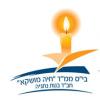 יום שישייום  חמישייום רביעייום שלישייום שנייום ראשוןיום ראשוןשעותשעותתפילה 8:30, לינק לכל יום בסוף המערכת.תפילה 8:30, לינק לכל יום בסוף המערכת.תפילה 8:30, לינק לכל יום בסוף המערכת.תפילה 8:30, לינק לכל יום בסוף המערכת.תפילה 8:30, לינק לכל יום בסוף המערכת.תפילה 8:30, לינק לכל יום בסוף המערכת.תפילה 8:30, לינק לכל יום בסוף המערכת.09:15 - 08:30 09:15 - 08:30 שיעור 1שיעור 1שליחת מטלה בוואטספ – הפרשה לפי אל"ף בי"ת, ושליחת הקראת הסיפור פרשת שבוע וט"ו בשבט  –זום https://edu-il.zoom.us/j/8312361264?pwd=MGlVOU5sOVlHdUYvTDFuMzE0YlBHZz09מטלה ט"ו בשבט באתרחשבוןעמוד 9, תרגיל 6עמ' 101, תרגיל 3חסידות והיסטוריההמורה נחמי ברודהמורה שרה מוריאלמדעים – זום https://edu-il.zoom.us/j/3022975240שפה  - זום https://edu-il.zoom.us/j/8312361264?pwd=MGlVOU5sOVlHdUYvTDFuMzE0YlBHZz09שפה  - זום https://edu-il.zoom.us/j/8312361264?pwd=MGlVOU5sOVlHdUYvTDFuMzE0YlBHZz0910:00 - 09:1510:00 - 09:15שיעור 2שיעור 2שליחת מטלה בוואטספ – הפרשה לפי אל"ף בי"ת, ושליחת הקראת הסיפור פרשת שבוע וט"ו בשבט  –זום https://edu-il.zoom.us/j/8312361264?pwd=MGlVOU5sOVlHdUYvTDFuMzE0YlBHZz09מטלה ט"ו בשבט באתראנגליתמטלה באתרהצגת תוצרים בנביא:https://edu-il.zoom.us/j/8312361264?pwd=MGlVOU5sOVlHdUYvTDFuMzE0YlBHZz09אנגלית –זום https://edu-il.zoom.us/j/6083438510כינוס י' שבט – ארצי – בשידור חי 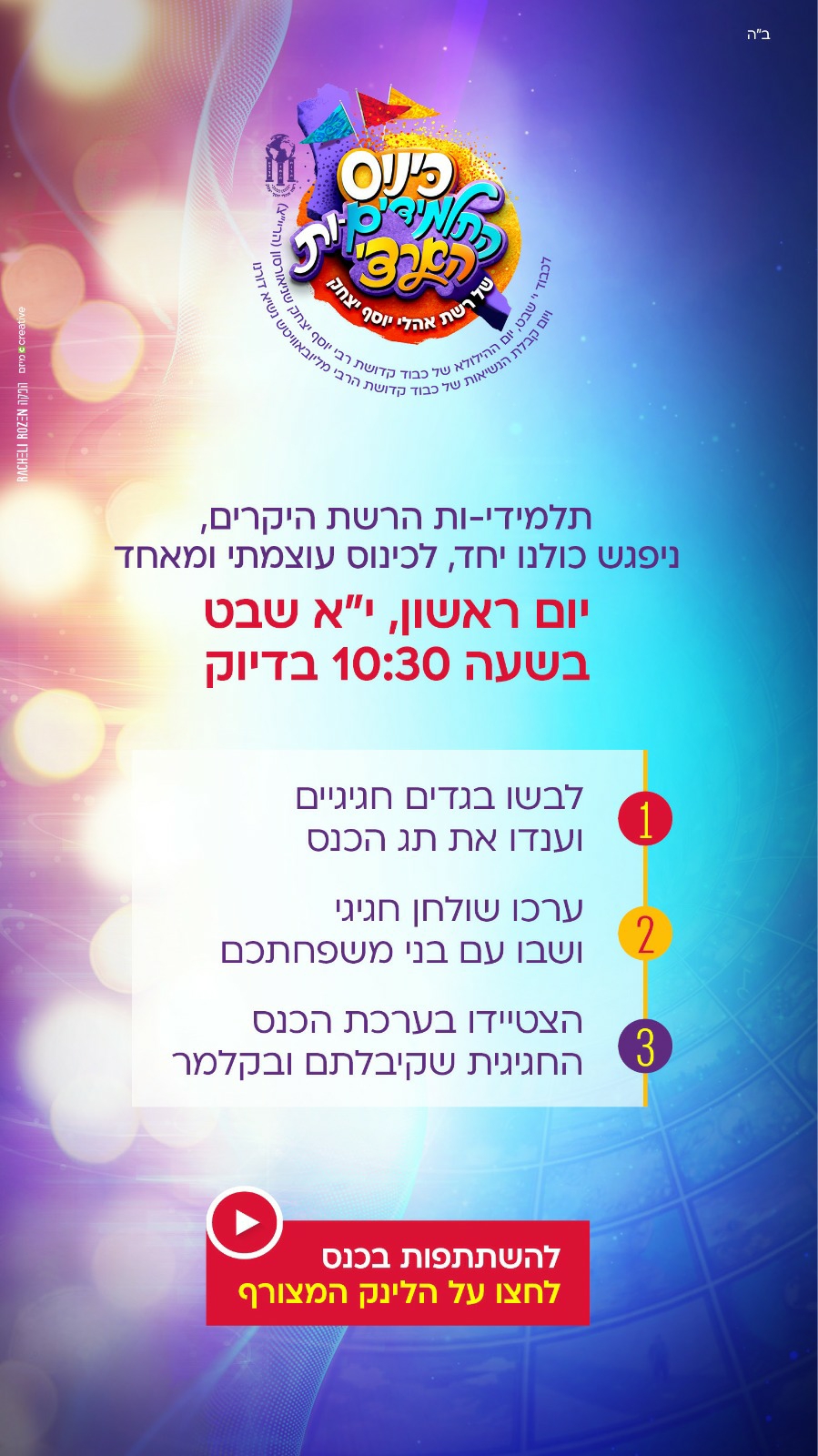 הצטיידו בערכת הכנס:https://www.c-live.co.il/archives/25303כינוס י' שבט – ארצי – בשידור חי הצטיידו בערכת הכנס:https://www.c-live.co.il/archives/2530311:10 - 10:3011:10 - 10:30שיעור 3שיעור 3כינוס בית ספרי :https://edu-il.zoom.us/j/8312361264?pwd=MGlVOU5sOVlHdUYvTDFuMzE0YlBHZz09אומנותבאתר סירטון מאת המורה קריינדי.אנגליתמטלה באתרסדנת NLP   ופסיכודרמה11:30-12:10 בנות ששם משפחתן מתחיל מא-י12:10-12:50 בנות ששם משפחתן מתחיל מל' עד ש'https://edu-il.zoom.us/j/8312361264?pwd=MGlVOU5sOVlHdUYvTDFuMzE0YlBHZz09כישורי שליחותכל הכיתהhttps://edu-il.zoom.us/j/8336443276כינוס י' שבט – ארצי – בשידור חי הצטיידו בערכת הכנס:https://www.c-live.co.il/archives/25303כינוס י' שבט – ארצי – בשידור חי הצטיידו בערכת הכנס:https://www.c-live.co.il/archives/2530311:50 - 11:1011:50 - 11:10שיעור 4שיעור 4   חשבון – זום https://edu-il.zoom.us/j/2148219121מדעים – זוםhttps://edu-il.zoom.us/j/3022975240סדנת NLP   ופסיכודרמה11:30-12:10 בנות ששם משפחתן מתחיל מא-י12:10-12:50 בנות ששם משפחתן מתחיל מל' עד ש'https://edu-il.zoom.us/j/8312361264?pwd=MGlVOU5sOVlHdUYvTDFuMzE0YlBHZz09תורה–זום https://edu-il.zoom.us/j/8312361264?pwd=MGlVOU5sOVlHdUYvTDFuMzE0YlBHZz09חשבון – זוםhttps://edu-il.zoom.us/j/2148219121חשבון – זוםhttps://edu-il.zoom.us/j/214821912112:45 - 12:0012:45 - 12:00שיעור 5שיעור 5חשבוןעמודים 97,98ספורטהמורה מיטל עובד ספורטהמורה מיטל עובד 13:30 - 12:4513:30 - 12:45שיעור 6שיעור 6יום:קישור:ראשון  קישור לתפילהשני  קישור לתפילהשלישי   קישור לתפילהרביעיקישור לתפילהחמישיקישור לתפילהקוד כניסה: 770שישיקישור לתפילה